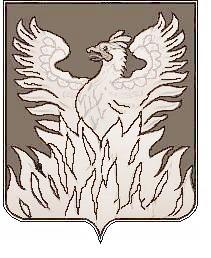 Администрациягородского поселения ВоскресенскВоскресенского муниципального районаМосковской областиП О С Т А Н О В Л Е Н И Еот 04.04.2018 № 60О создании комиссии по проверке пожарной безопасности муниципальных учреждений, территорий, административных зданий городского поселения Воскресенск Воскресенского муниципального района Московской области В целях организации и обеспечения пожарной безопасности муниципальных учреждений, административных зданий и территорий городского поселения Воскресенск, а также обеспечения безопасности населения на территории городского поселения Воскресенск, на основании Федерального закона от 24.12.1994 г № 69-ФЗ «О пожарной безопасности», в соответствии с Федеральным законом от 06.10.2003 г. № 131-ФЗ «Об общих принципах организации местного самоуправления в Российской Федерации» ПОСТАНОВЛЯЮ: Создать комиссию по проверке пожарной безопасности муниципальных учреждений, территорий, административных зданий городского поселения Воскресенск Воскресенского муниципального района Московской области в составе: Председатель комиссии:Кривоногов М.Г. – первый заместитель руководителя администрации городского поселения Воскресенск        Заместитель председателя комиссии:				Турлаев А.М. - начальник сектора по безопасности и информационным технологиям администрации городского поселения Воскресенск.Секретарь комиссии:Мустафинов В.В. - старший специалист сектора по безопасности и информационным технологиям администрации городского поселения Воскресенск;Члены комиссии: Мальков И.С. - государственный инспектор Воскресенского района по пожарному надзору                                        Галеев Э.М. -  начальник отдела по делам ГОЧС управления территориальной безопасности и гражданской защиты администрации Воскресенского муниципального районаИванова И.В. - главный эксперт отдела градостроительной деятельности			       Орлова А.Г.  -  директор МУ «ДК «Химик» 						           Задорожняя Д.М.- директор МУ «Дворец культуры «Цементник»Сибилева Н.С.  - директор МУ «ЦК и Д «Москворецкий» Мишина Ж.А.  - директор МУ «Концертно-выставочный зал»Верещагин С.В. - директор МУ «Физкультурно-спортивный центр «Воскресенск»Заянчковский Д.А. - директор МУ «Спорткомплекс «Горняк»Павлов А. И. - директор МУ «Воскресенский шахматный клуб» Бойко М.А. - директор МУ «Молодежный центр «Олимпиец»2. Заместителю начальника управления по социальной политике – начальнику организационного отдела Москалевой Е.Е. обеспечить размещение (опубликование) настоящего постановления на официальном сайте городского поселения Воскресенск в соответствии с Уставом муниципального образования «Городского поселения Воскресенск» Воскресенского муниципального района Московской области. 3. Контроль за выполнением настоящего постановления возложить на первого заместителя руководителя администрации городского поселения Воскресенск Кривоногова М.Г.Руководитель администрации 								            городского поселения Воскресенск                                                                  		В.В. Копченов